РАВИЛА БЕЗОПАСНОГО ПОВЕДЕНИЯ ВО ВРЕМЯ ОСЕННИХ КАНИКУЛПамятка для учащихсяДорогие ребята! Вот и наступила долгожданная пора каникул, когда у вас появилось достаточно времени для отдыха, развлечений, общения с друзьями. Но чтобы не омрачать радость отдыха, не огорчать своих близких, хотим напомнить, что и во время каникул не стоит забывать правила личной безопасности.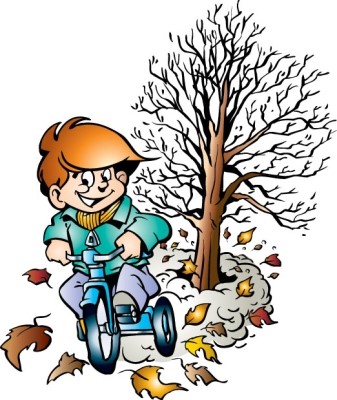 В общественных местах будь вежливым и внимательным к детям и взрослым, соблюдать нормы морали и этики.Будь внимательным и осторожным на проезжей части дороги, соблюдать правила дорожного движения.В общественном транспорте будь внимательным и осторожным при посадке и выходе, на остановках.Во время игр соблюдай правила игры, будь вежливым.Не разговаривай с посторонними (незнакомыми) людьми. Не реагируй на знаки внимания и приказы незнакомца. Никуда не ходи с посторонними.Не играй в тёмных местах, на свалках, стройплощадках, пустырях и в заброшенных зданиях, рядом с железной дорогой и автомагистралью.Всегда сообщай родителям, куда идёшь гулять.С наступлением первых осенних заморозков на водоёмах образуется непрочный лёд. Выходить на такой лёд смертельно ОПАСНО. Без сопровождения взрослых и разрешения родителей не ходи к водоемам (рекам, озерам, водохранилищам) и в лес, не уезжай в другой населенный пункт.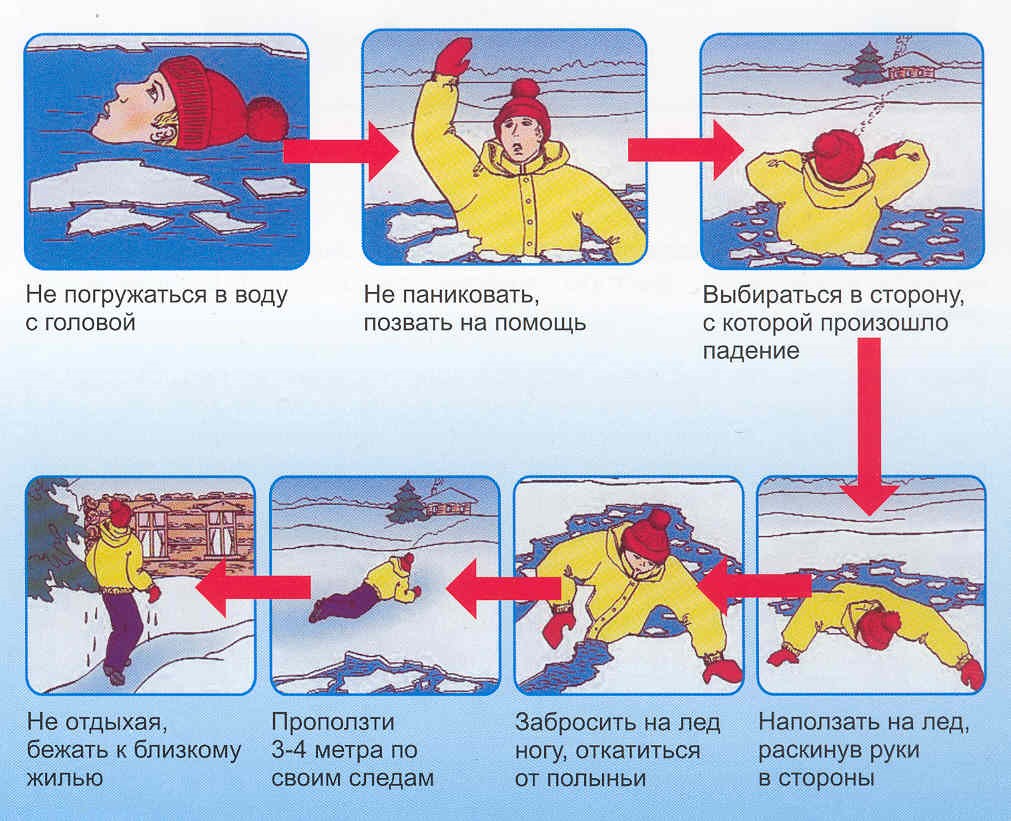 Одевайся в соответствии с погодой.Не дразни и не гладь беспризорных собак и других животных.Находясь дома, будь внимательным при обращении с острыми, режущими, колющими предметами и электронагревательными приборами; не играй со спичками, зажигалками и т.п. При обнаружении пожара как можно быстрее покинь опасное помещение, не трать время на спасение имущества, оповести о случившемся взрослого, позвони в пожарную охрану.Не играй вблизи столбов линий электропередач, там могут находиться сброшенные сильным штормом провода, являющиеся очень опасными. Если несчастный случай произошел, и кто-то из детей получил удар током, необходимо позвать на помощь взрослых или позвонить по номеру неотложной помощи 112.При использовании скутеров, велосипедов соблюдай правила дорожного движения.При использовании роликовых коньков, скейтов и самокатов, помни, что проезжая часть не предназначена для их использования, кататься по тротуару.Не разрешается пребывание на улице после 22.00 часов без сопровождения взрослых.Не входи на незнакомые сайты. Никогда не посылай никому свой пароль, личные данные и др. информацию. Без контроля взрослых ни в коем случае не встречайся с людьми, с которыми познакомился в сети Интернет.Не увлекайся длительным просмотром телевизора, многочасовой работой за компьютером. С пользой проводи свободное время.Помни! Дома и в школе тебя любят и ждут!